ПРОЕКТ О внесении изменений в постановление  администрации Приволжского сельского поселения Мариинско-Посадского района от 19.06.2020 г. № 52 «Об утверждении Правил реструктуризации денежных обязательств (задолженности по денежным обязательствам) перед  Приволжским сельским поселением Мариинско-Посадского района Чувашской Республики как публично-правовым образованием»Администрация Приволжского сельского поселения Мариинско-Посадского района постановляет:1. Внести в постановление  администрации Приволжского сельского поселения Мариинско-Посадского района от 19.06.2020 г. № 52 «Об утверждении Правил реструктуризации денежных обязательств (задолженности по денежным обязательствам) перед  Приволжским сельским поселением Мариинско-Посадского района Чувашской Республики как публично-правовым образованием» следующее изменение: пункт 2 изложить в следующей редакции:«Настоящее постановление вступает в силу после его официального опубликования в печатном средстве массовой информации "Посадский вестник"».2. Настоящее постановление вступает в силу после его официального опубликования в печатном средстве массовой информации "Посадский вестник". Глава Приволжского сельского поселения                                          А.М.Архипов                            ЧĂВАШ РЕСПУБЛИКИСĔнтĔрвĂрри РАЙОНĚПРИВОЛЖСКИ ЯЛ ПОСЕЛЕНИЙĚН  АДМИНИСТРАЦИЙĚ ЙЫШĂНУНерядово ялě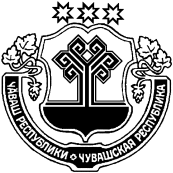 ЧУВАШСКАЯ РЕСПУБЛИКА
МАРИИНСКО-ПОСАДСКИЙ РАЙОН АДМИНИСТРАЦИЯПРИВОЛЖСКОГО СЕЛЬСКОГОПОСЕЛЕНИЯ ПОСТАНОВЛЕНИЕдеревня Нерядово